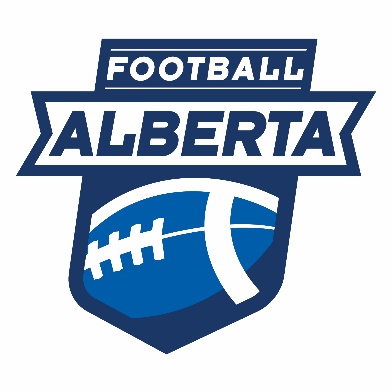 Awards Nomination Form – 2022 Season NOMINEE:NAME:							DAYTIME PHONE:EMAIL: 
PRESENT POSITION IN FOOTBALL: AWARD: (The above candidate is being nominated for the following Award)Please refer to the online Award Categories for the criteria for this award.CANDIDATE’S EFFORTS AND ACCOMPLISHMENTS PERTAINING TO THE AWARD:CONTACT PERSONS FOR ADDITIONAL RELEVANT INFORMATION:NOMINATOR					ADDITIONAL REFERENCENAME:                                                                 	NAME:Daytime phone:					Daytime phone: Email:							Email: 